

SPISAK SUDSKIH TUMAČA ZA GRAD PRIŠTINA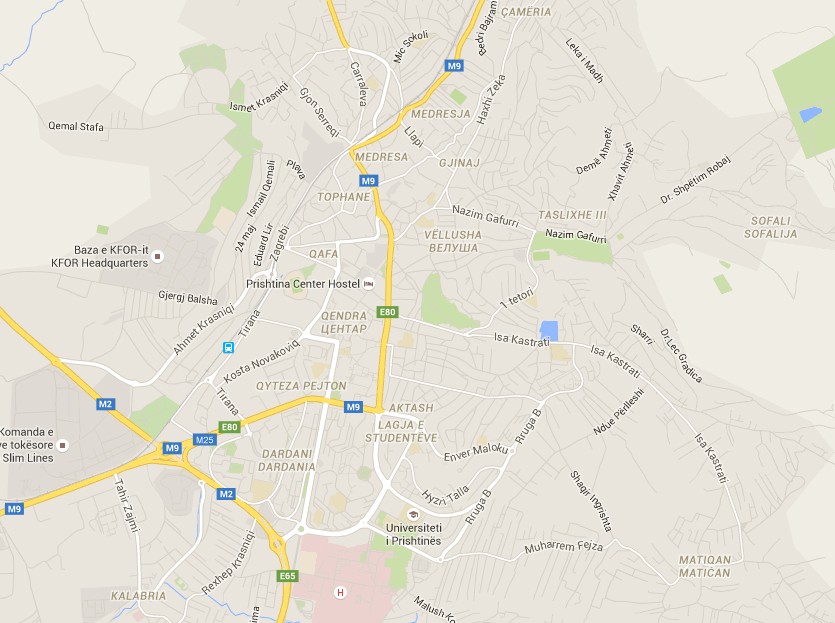 Sudski tumač za engleski jezik Priština
Sudski tumač za hebrejski jezik Priština
Sudski tumač za nemački jezik Priština
Sudski tumač za persijski jezik Priština
Sudski tumač za francuski jezik Priština
Sudski tumač za hrvatski jezik Priština
Sudski tumač za italijanski jezik Priština
Sudski tumač za japanski jezik Priština
Sudski tumač za ruski jezik Priština
Sudski tumač za latinski jezik Priština
Sudski tumač za norveški jezik Priština
Sudski tumač za mađarski jezik Priština
Sudski tumač za švedski jezik Priština
Sudski tumač za makedonski jezik Priština
Sudski tumač za španski jezik Priština
Sudski tumač za pakistanski jezik Priština
Sudski tumač za kineski jezik Priština
Sudski tumač za znakovni jezik PrištinaSudski tumač za bosanski jezik Priština
Sudski tumač za poljski jezik Priština
Sudski tumač za arapski jezik Priština
Sudski tumač za portugalski jezik Priština
Sudski tumač za albanski jezik Priština
Sudski tumač za romski jezik Priština
Sudski tumač za belgijski jezik Priština
Sudski tumač za rumunski jezik Priština
Sudski tumač za bugarski jezik Priština
Sudski tumač za slovački jezik Priština
Sudski tumač za češki jezik Priština
Sudski tumač za slovenački jezik Priština
Sudski tumač za danski jezik Priština
Sudski tumač za turski jezik Priština
Sudski tumač za finski jezik Priština
Sudski tumač za ukrajinski jezik Priština
Sudski tumač za grčki jezik Priština
Sudski tumač za holandski jezik Priština
Sudski tumač za korejski jezik Priština
Sudski tumač za estonski jezik PrištinaLokacija PrištinaInternetakademijaoxford.comTelefon069/4 – 5555 - 84Radnovreme8:00 AM – 4:00 PM
9:00 AM – 2:00 PM (Subotom)